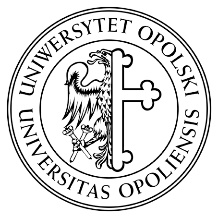 INSTRUKCJA nr  15/2020Kanclerza Uniwersytetu Opolskiegoz dnia 5.11. 2020 r.w sprawie: Wjazdu na teren Uniwersytetu Opolskiego.Na podstawie § 23 Regulaminu Organizacyjnego  Uniwersytetu Opolskiego / Zarządzenie nr 131/2020 z dnia 28 września 2020 r. /ustalam, co następuje:                                                                     § 1W związku z przebudową ulicy Katowickiej wjazd na teren Uczelni od strony ulicy Nysy Łużyckiej  i ul. Katowickiej przez bramę wjazdową obok budynku DS „ Niechcic”  w dniu 6.11.2020 będzie niemożliwy.Alternatywną drogą wjazdową na teren UO w czasie przebudowy jest  udostępniony  wjazd  przy D.S. ‘’Kmicic’’.W razie przypadku przedłużenia prac remontowych powyższe rozwiązanie będzie obowiązywało do czasu ich zakończenia.                                                                          § 2Instrukcja wchodzi w życie z dniem podpisania.           KANCLERZ       UNIWERSYTETU OPOLSKIEGO         mgr Zbigniew Budziszewski